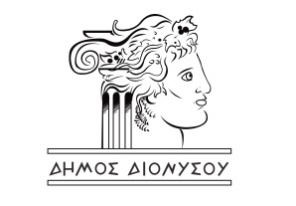 ΕΛΛΗΝΙΚΗ ΔΗΜΟΚΡΑΤΙΑΝΟΜΟΣ ΑΤΤΙΚΗΣΔΗΜΟΣ ΔΙΟΝΥΣΟΥΠ Ρ Ο Σ Κ Λ Η Σ ΗΕορτασμός Εθνικής Επετείου 25ης Μαρτίου 1821Η Δήμαρχος Αικατερίνη Μαϊχόσογλου και το Δημοτικό Συμβούλιο του Δήμου Διονύσουσας προσκαλούν την 25η Μαρτίου 2024 και ώρα 10.00π.μ.στον Ιερό Ναό Κοιμήσεως Θεοτόκου και Αγίου Στεφάνου όπου θα τελεστεί δοξολογία για τον εορτασμό της Εθνικής Επετείου.Θα ακολουθήσει Επιμνημόσυνη δέηση και κατάθεση στεφάνων στην Πλατεία Ηρώων όπως και η καθιερωμένη παρέλαση επί της οδού Ηρώων Πολυτεχνείου στον Άγιο Στέφανο.